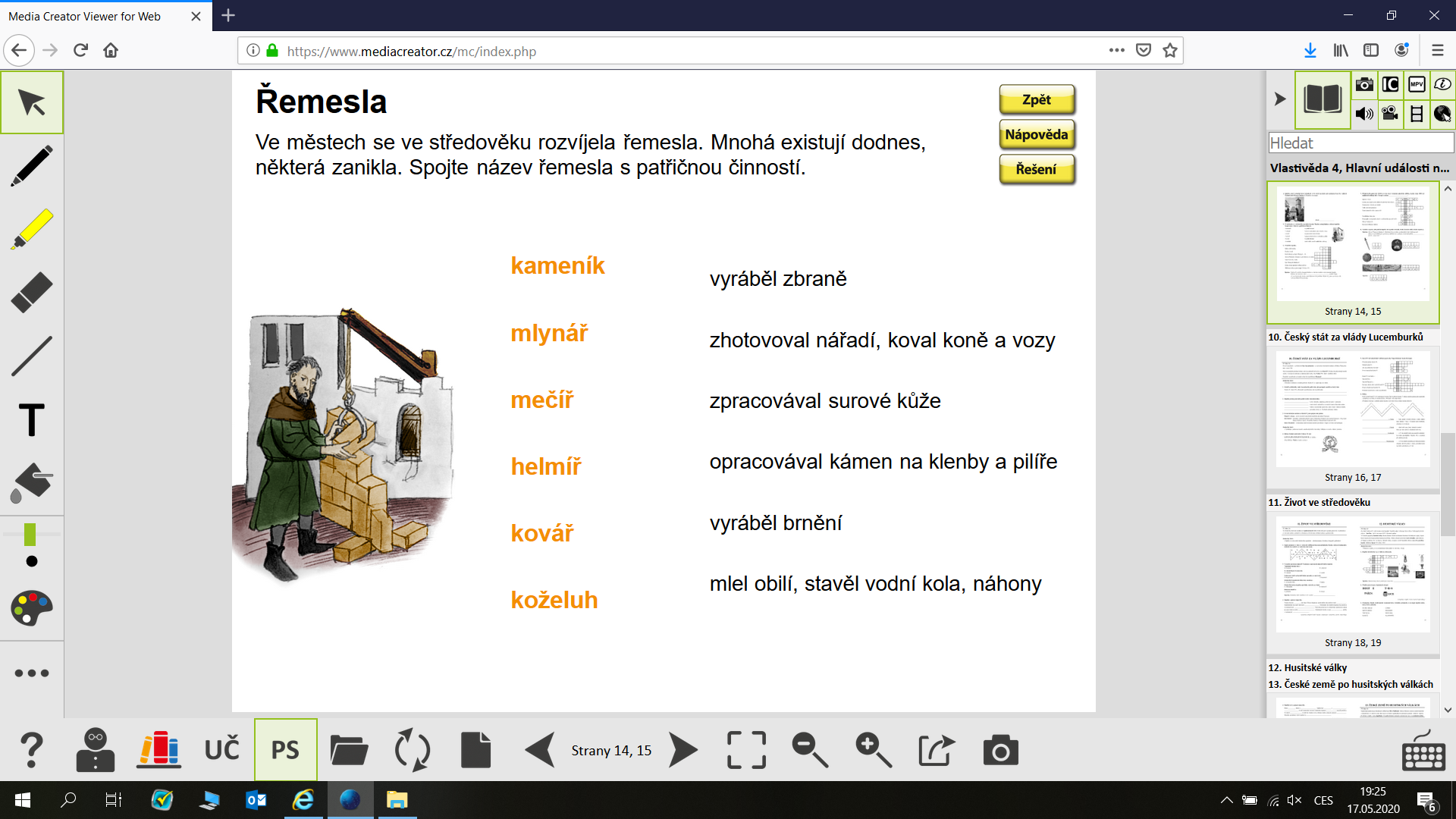 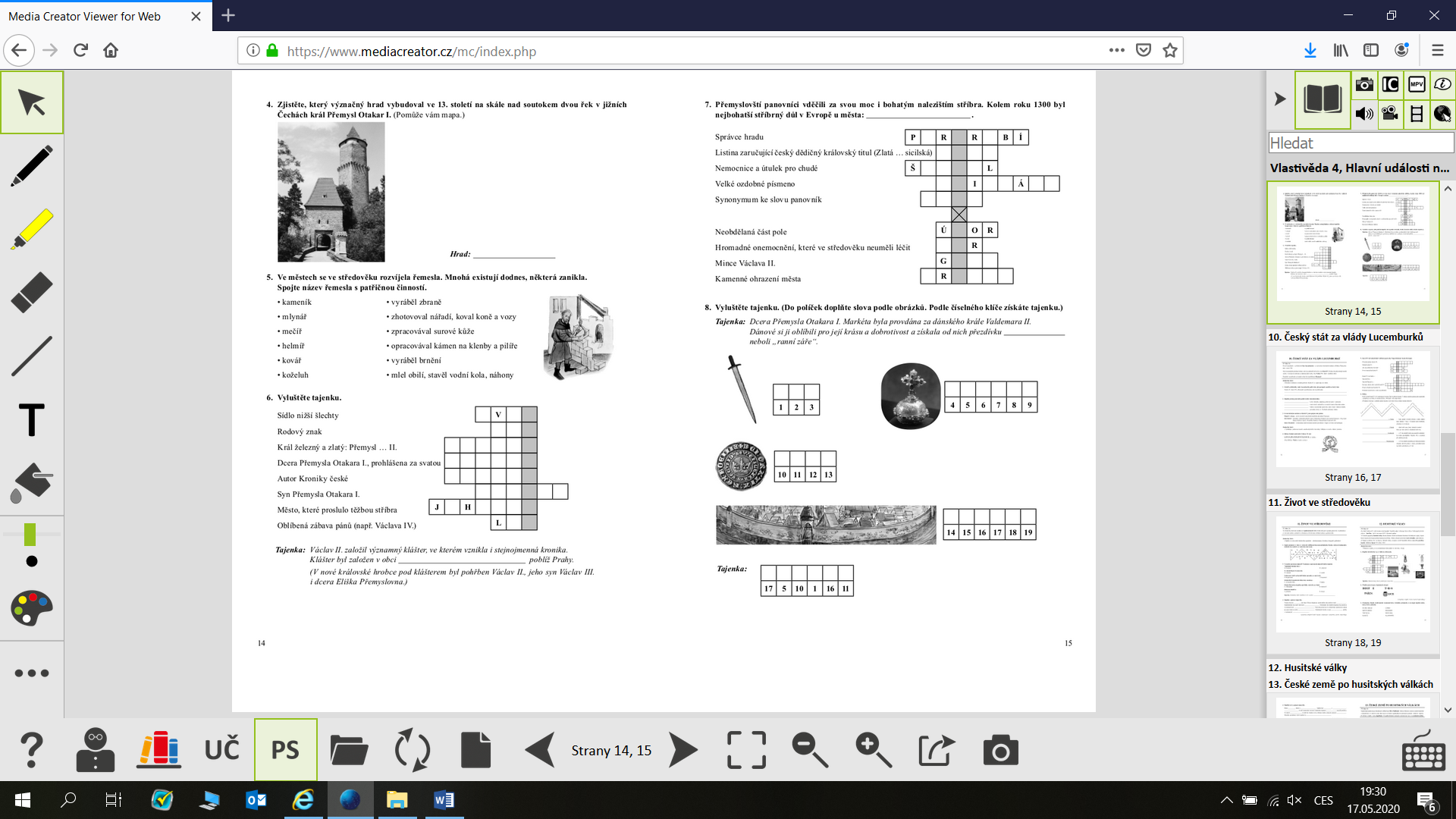 Nápověda: tvrz